106-2宿舍登革熱防疫宣導會議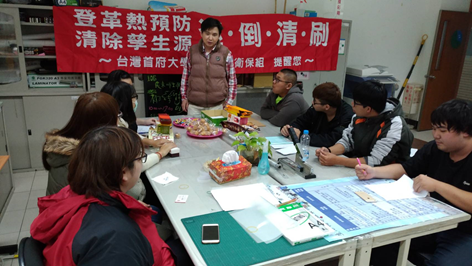 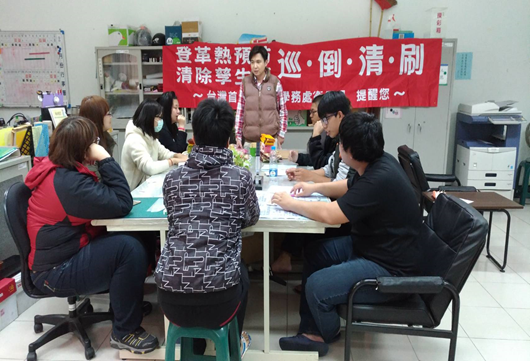 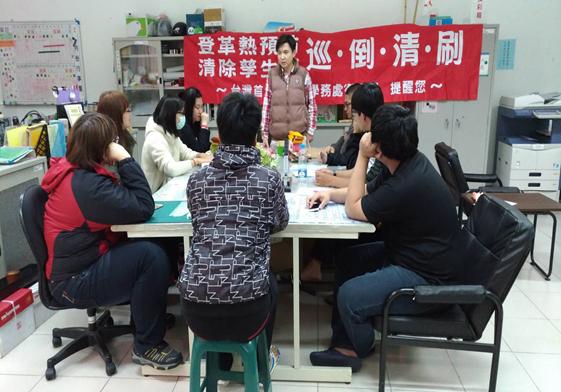 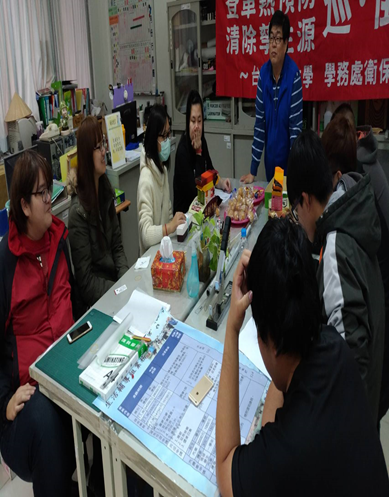 